«Как платить налоги, включая ответственность за неуплату или несвоевременную уплату», 10-11 классы, анимированная презентация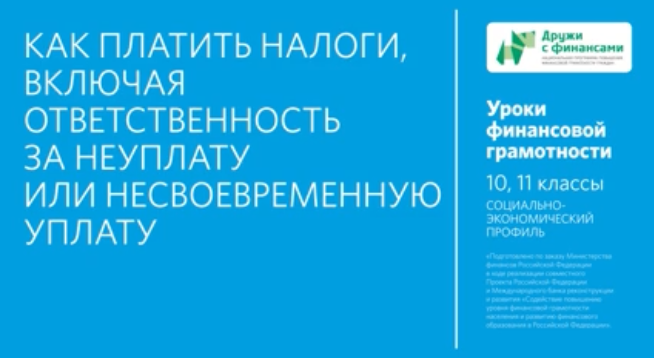 Дидактическая картаМесто в тематическом плане занятийВидеоматериал, продолжая иллюстрировать тему занятия «Какова ответственность за неуплату налогов», развивает тему занятия «Как платить налоги» модуля 3 «Налоги: почему их надо платить и чем грозит неуплата» учебной программы для 10-11 классов (Е. Лавренова «Финансовая грамотность: учебная программа. 10, 11 классы, социально-экономический профиль»).Тема «Как платить налоги» раскрывается в учебном пособии (А. Киреев «Финансовая грамотность: материалы для учащихся. 10, 11 классы, социально-экономический профиль») на занятии «Как платить налоги», дополнительно материал дополнят тему занятия 15 «Какова ответственность за неуплату налогов».Образовательная цель демонстрации видеоматериалаИспользование материала позволяет учащимся понять механизм оплаты НДФЛ, имущественного налога, транспортного налога, основания для взимания налогов с граждан и организаций в России, общие принципы работы налоговой службы, случаи, в которых необходимо подавать налоговую декларацию; помогает сформировать представление о системе вычетов из налогооблагаемой базы и механизм постановки физических лиц на налоговый учет.Проведение занятий с использованием видеоматериала предназначено для выработки и закрепления следующих компетенций в соответствии с содержанием материалов для учащихся (А. Киреев «Финансовая грамотность: материалы для учащихся. 10, 11 классы, социально-экономический профиль» — занятие «Как платить налоги» и занятие «Какова ответственность за неуплату налогов» модуля 3 «Налоги: почему их надо платить и чем грозит неуплата»):организация своих отношений с государством в налоговой сфере;взаимодействие с налоговыми органами для решения налоговых вопросов, в том числе для заполнения и предоставления налоговых деклараций;понимать, что платить налоги — это обязанность гражданина, что общество и государство не могут смириться с тем, что кто-то эту обязанность не исполняет, поскольку это несправедливо по отношению к добросовестным гражданам, выполняющим установленные для налогоплательщиков обязанности;знать, что за неуплату налогов неплательщик может быть привлечен к административной и даже уголовной ответственности;соблюдать обязанности налогоплательщика;понимать, что безответственное отношение к уплате налогов грозит не только финансовыми санкциями (штрафами, пенями), но и иными мерами воздействия (например, ограничением на выезд за границу).Краткое описаниеПрезентация объясняет основы налогообложения физических лиц в России. Показаны механизмы уплаты налогов гражданина. В частности, разъясняется, как работодатель уплачивает подоходный налог (налог на доходы физических лиц, НДФЛ) за наемных работников. Приводятся примеры расчета НДФЛ.В презентации перечислены имущественные налоги, которые платит гражданин. Объясняется, что такое налоговая декларация, и указываются случаи, когда гражданин должен подавать ее в налоговые органы.Дается представление о системе вычетов из налогооблагаемой базы. Разъясняется механизм постановки физических лиц на налоговый учет.В презентации подробно представлена система ответственности за налоговые преступления, включая административную (пени и штрафы; судебная процедура взыскания) и уголовную.Варианты использования в учебном процессеПри проведении уроков по учебному пособию (А. Киреев «Финансовая грамотность: материалы для учащихся. 10-11 классы, социально-экономический профиль») учитель пользуется методическим пособием Е. Лавреновой «Финансовая грамотность: методические рекомендации для учителя. 10-11 классы, социально-экономический рофиль». Методическое пособие содержит сценарий занятия 16 «Как платить налоги» модуля 3 «Налоги: почему их надо платить и чем грозит неуплата». С учетом этого сценария рекомендуется показ на шаге 3 «Овладение умением заполнять налоговую декларацию», в качестве материала, который вводит в тему урока, с последующим обсуждением.Видеоматериал рекомендуется к показу целиком.Учителю следует учесть, что материал данной анимированной презентации служит продолжением Серии «Какие налоги мы платим» и предвосхищает материал Серии «Зачем платить налоги?»Комментарии педагога после просмотра, обсуждение в классе, вопросы обучающимсяВо время обсуждения видеоматериала в классе учитель может задать следующие вопросы:Какие новые сведения о НДФЛ вы узнали?Что такое налоговая декларация? Кто ее заполняет? Трудно ли это сделать самостоятельно?Каков механизм уплаты имущественного налога?Что такое налоговая задолженность?Какие виды налоговой задолженности вы знаете?Рекомендуется провести работу с сайтом https://www.nalog.ru/ по теме изучения механизма исчисления и оплаты налога, выбранного по усмотрению учителя.Применение в проектной деятельностиУчитель может рекомендовать видеоматериал для использования при подготовке индивидуальных или групповых проектов по следующим темам:Сайт https://www.nalog.ru/. Личный кабинет налогоплательщика. Возможности для физического лица.Как заполнить налоговую декларацию по НДФЛ с помощью сайта https://www.nalog.ru ?Виды налоговой задолженности.Обратите внимание!Видеоматериал раскрывает механизм оплаты налогов. Материалы сайта ФНС России https://www.nalog.ru/ во многом обеспечивают информативную часть образования в области налогов. Полезно проводить занятия по тематике «Налогообложение» в практическом ключе, с использованием материалов данного сайта.Модуль 3. Налоги: почему их надо платить Тема. Как платить налоги Тема. Какова ответственность за неуплату налогов 1. Лавренова Е.Б. Финансовая грамотность: учебная программа... 10-11 классы общеобразоват. орг., социально-экономический профиль. — М.: ВАКО, 2020. — 36 с. — (Учимся разумному финансовому поведению)2. Киреев А.П. Финансовая грамотность: материалы для учащихся. 10-11 классыобщеобразоват. орг., социально-экономический профиль. — М.: ВАКО, 2020. –384 с. — (Учимся разумному финансовому поведению)Модуль 3. Налоги: почему их надо платить Тема. Как платить налоги Тема. Какова ответственность за неуплату налогов 1. Лавренова Е.Б. Финансовая грамотность: учебная программа... 10-11 классы общеобразоват. орг., социально-экономический профиль. — М.: ВАКО, 2020. — 36 с. — (Учимся разумному финансовому поведению)2. Киреев А.П. Финансовая грамотность: материалы для учащихся. 10-11 классыобщеобразоват. орг., социально-экономический профиль. — М.: ВАКО, 2020. –384 с. — (Учимся разумному финансовому поведению)Содержание образования и планируемые результаты обученияСодержание образования и планируемые результаты обученияОсновные понятияНалог, налогоплательщик, налог на доходы физических лиц (НДФЛ), налоговый агент, налог на имущество, налог на землю, транспортный налог, Федеральная налоговая служба (ФНС), индивидуальный номер налогоплательщика (ИИН), налоговая декларация. Личностные характеристики и установкиПонимание ответственности за неуплату налогов.Понимание необходимости уплаты налогов, а также своих прав и обязанностей в сфере налогообложения.Предметные результатыЗнать и уметь объяснять, какие виды налогов должен оплачивать налогоплательщик.Знать и понимать, что такое налоговая декларация и как она заполняется.Уметь получать актуальную информацию по налоговой задолженности или другим вопросам на сайте Федеральной налоговой службы.Знать и уметь описывать особенности разных видов налогов, которые уплачивает налогоплательщик.Уметь рассчитать заработную плату после уплаты подоходного налога.Компетенции Уметь взаимодействовать с налоговыми органами для решения налоговых вопросов, в том числе для оформления налоговых вычетов, налоговых деклараций.Структура презентации (продолжительность 5 мин. 51 сек.)Структура презентации (продолжительность 5 мин. 51 сек.)Содержательные фрагментыСодержательные фрагментыФрагмент 1.Фрагмент 1.Условное название Что такое подоходный налог и кто его должен платить?Продолжительность 2 мин. 30 сек.с ……. по…….с 01 сек. по 2 мин. 30 сек.Основные понятияНалог, налогоплательщик, налог на доходы физических лиц (НДФЛ), налоговый агент.Транслируемое содержание образования Основной налог, который должны платить граждане страны — налог на доходы физических лиц (НДФЛ). Его платят все, кто получает зарплату, имеет доход от бизнеса или другие денежные поступления.За наемных работников, получающих зарплату, все действия по уплате подоходного налога выполняет работодатель. Организация-работодатель является налоговым агентом.При расчете зарплаты бухгалтерия вычитает из нее 13% — такова ставка этого налога.Во многих случаях, гражданин должен самостоятельно заполнять и подавать в налоговые органы декларацию о доходах и самостоятельно платить с них налоги. Например, если он зарабатывает как индивидуальный предприниматель, получает деньги от продажи собственного имущества, выигрыши, призы, а также ценные подарки и денежные суммы от кого-либо, кроме родственников.Фрагмент 2.Фрагмент 2.Условное название Какие еще налоги еще должен платить налогоплательщик? Продолжительность 1 мин. 03 сек. с ……. по…….с 2 мин. 31 сек. по 3 мин. 33 сек.Основные понятияНалог на имущество, налог на землю, транспортный налог.Транслируемое содержание образования Кроме налога на доходы физических лиц, многие граждане уплачивают налоги, связанные с имуществом: налог на имущество, земельный налог и транспортный налог. Имущественным налогом облагается любая принадлежащая налогоплательщику недвижимость: частный дом, квартира, комната, дача, гараж. Земельный налог платят собственники самых разных земельных участков — от сельскохозяйственных земель до участков под постройками. Транспортным налогом облагаются автомобили, мотоциклы, катера и яхты, а также другие самоходные механизмы.Фрагмент 3.Фрагмент 3.Условное название Для чего налогоплательщику нужно иметь ИНН?Продолжительность 1 мин.15 сек.с ……. по…….с 3 мин. 34 сек. по 4 мин. 49 сек.Основные понятияНалоговая декларация, налоговый вычет, налоговая инспекция, индивидуальный номер налогоплательщика (ИНН), налоговая декларация, Федеральная налоговая служба.Транслируемое содержание образования Налоговая декларация бывает нужна не только чтобы заплатить налоги, но и чтобы платить их меньше. У многих налогоплательщиков есть возможность оформить так называемый налоговый вычет.Налогоплательщику необходимо встать на налоговый учет в налоговой инспекции. Здесь гражданину выдадут свидетельство о постановке на учет, где будет указан, в частности его ИНН — индивидуальный номер налогоплательщика, с помощью которого налоговые органы учитывают сведения о каждом налогоплательщике и его налоговых обязательствах.На сайте Федеральной налоговой службы России налогоплательщик найдет информацию о своих начисленных и уплаченных налогах и узнает, нет ли у него налоговой задолженности.Фрагмент 4.Фрагмент 4.Условное название Что может грозить за неуплату налогов?Продолжительность 1 мин.01 сек.с ……. по…….с 4 мин. 50 сек. до концаОсновные понятияНалоговая задолженность, пеня.Транслируемое содержание образования Нарушение обязанностей по уплате налогов чревато неприятностями. При задержке налоговых платежей — это административные пени и штрафы.Со злостных неплательщиков налог взыскивается через суд. Он может наложить арест на имущество, взыскать сумму задолженности с банковского счета. Должнику могут запретить выезд за границу. Неуплата налогов в крупных размерах может повлечь уголовное преследование.